Dr.B.R.R.GOVT DEGREE COLLEGE, JADCHERLACOMMERCE DEPARTMENTCOMMERCE QUIZ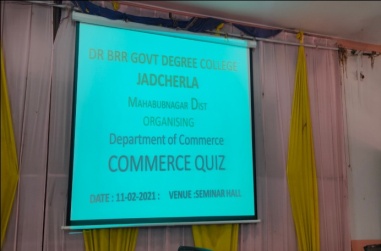 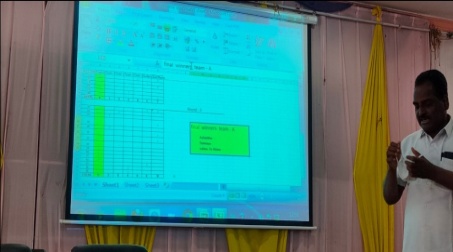 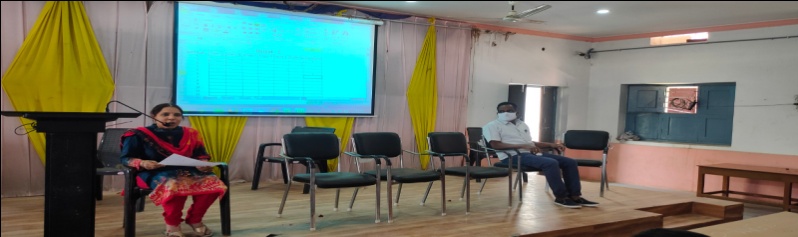 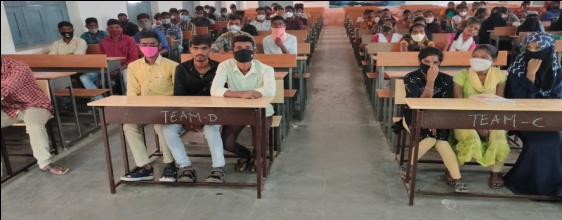 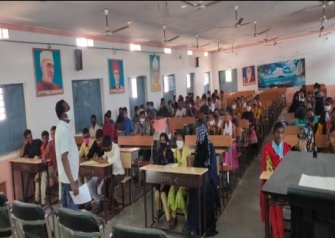 DATE:11-02-2021The Department of commerce organised commerce quiz competition in the seminar hall with 5 teams and 3 rounds.